УКРАЇНА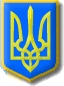 Виконавчий комітет Нетішинської міської радиХмельницької областіР О З П О Р Я Д Ж Е Н Н Я03.06.2020					Нетішин			    № 235/2020-ркПро тимчасове виконання обов’язків директора «Інклюзивно-ресурсного центру» Нетішинської міської ради Гуменюк О.В.Відповідно до пункту 20 частини 4 статті 42 Закону України «Про місцеве самоврядування в Україні», статті 105 Кодексу законів про працю України, розпорядження Нетішинського міського голови від 03 червня 2020 року  № 75/2020-рв «Про погодження надання директору «Інклюзивно-ресурсного центру» Нетішинської міської ради Гуменюк О.В.                                           частини щорічної основної відпустки»:1. Тимчасове виконання обов’язків директора «Інклюзивно-ресурсного центру» Нетішинської міської ради, на період частини щорічної основної відпустки директора «Інклюзивно-ресурсного центру» Нетішинської міської ради Гуменюк Ольги Володимирівни:1.1. від 22 червня до 12 липня 2020 року включно покласти на вчителя-дефектолога «Інклюзивно-ресурсного центру» Нетішинської міської ради Чернявку Вікторію Василівну;1.2. від 13 липня до 26 липня 2020 року включно покласти на практичного психолога «Інклюзивно-ресурсного центру» Нетішинської міської ради Беземенну Людмилу Петрівну;1.3. від 27 липня до 09 серпня 2020 року включно покласти на практичного психолога «Інклюзивно-ресурсного центру» Нетішинської міської ради Галах Тетяну Володимирівну.Підстава: 	- клопотання директора «Інклюзивно-ресурсного центру» Нетішинської міської ради Ольги Гуменюк від 02 червня 2020 року № 16.2. Установити працівникам Інклюзивно-ресурсного центру» Нетішинської міської ради за виконання обов’язків тимчасово відсутнього директора «Інклюзивно-ресурсного центру» Нетішинської міської ради доплату у розмірі різниці між фактичним посадовим окладом директора «Інклюзивно-ресурсного центру» Нетішинської міської ради (без урахування надбавок та доплати) і посадовими окладами працівників «Інклюзивно-ресурсного центру» Нетішинської міської ради.Міський голова						    Олександр СУПРУНЮКЗ розпорядженням ознайомлені:Гуменюк О.В.					 «____»____________ 2020 рокуЧернявка В.В.					  «____»____________ 2020 рокуБеземенна Л.П.					  «____»____________ 2020 рокуГалах Т.В.						  «____»____________ 2020 року